муниципальное бюджетное дошкольное образовательное учреждение детский сад « Лазорики» г. Волгодонска(МБДОУ ДС « Лазорики» г. Волгодонска)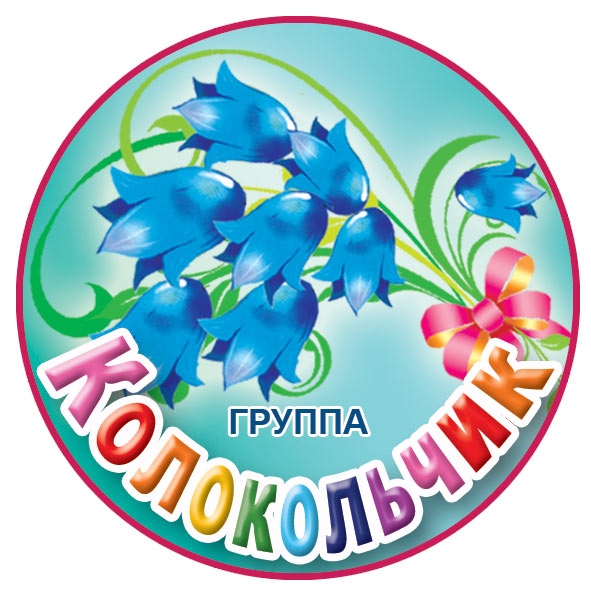 Занятие на тему: «Чистый город»для воспитанников подготовительной к школе группы №15 «Колокольчик»Воспитатели: Бирюкова А. А.  Ясинская О. В.2020г.г. ВолгодонскЗанятие на тему: «Чистый город»для подготовительной к школе группы.ТЕХНИКА: КоллажЦЕЛЬ: Создание сюжетной композиции из бросового материалаЗАДАЧА: Воспитывать у детей бережное отношение к городской среде. Развивать мелкую моторику рук. МАТЕРИАЛ: Ватман, бросовый материал, клей, ножницы, цветная бумага.ХОД РАБОТЫ:Ведущий: рассказывает экологическую сказку.Одним солнечным утром Миша встал с постели и понял, что опаздывает в школу. Он проспал. Быстро натянул форму, схватил портфель. Завтракать было уже поздно.- А, позавтракаю на ходу.Он быстро взял приготовленный мамой бутерброд, запихал его в бумажный пакет, захватил с собой коробочку сока с трубочкой и побежал. Выходя из подъезда, он развернул бутерброд и бросил бумагу. Она полетела, шелестя, подхваченная лёгким ветерком. Миша торопился, он бежал и жевал. Понимая, что времени совсем мало, бросил недоеденный кусок в близлежащую лужу. Хлеб быстро начал набухать и расползаться под воздействием грязной воды. Вот и остановка. Как раз вовремя подкатил двурогий троллейбус. Миша заскочил довольный на площадку троллейбуса и достал сок. "Сок апельсиновый, мой любимый"- подумал мальчик и втянул через трубочку сладкий нектар.-Куда бы деть эту  пустую коробочку? А, вот открытое окошко.И коробка полетела в окно троллейбуса. Она брякнулась о дорогу и отлетела в сторону. Миша почесал в затылке, достал жвачку - обёртка полетела вслед за коробочкой. Троллейбус остановился. Миша выходя, посмотрел на часы. Было без двух минут восемь. Он помчался к школе, выплюнув жвачку на  бегу.-Ах, ты, сменную обувь забыл, ну, может, не заметят дежурные.  А ботинки - то грязные. Ладно, не впервой.Ведущий во время рассказа показывает иллюстрации, приготовленные заранее. По окончании  воспитатель задаёт вопросы детям. -Что Миша делал неправильно? -Что будет с городом, если все дети будут вести себя как Миша? -Что нужно делать, чтобы сохранить город чистым?Ведущий предлагает детям выпустить плакат-коллаж, призывающий людей сохранять город в чистоте.Выдаётся ватман, на котором  заранее нарисовано графически два одинаковых города.  Ватман разделён пополам линией. Детям предлагается одну часть города превратить в замусоренный с помощью бросового материала (коробочки, крышечки, мятые бумажки, грязная вата,  пакетики и.т.д.), а другую часть города превратить в зеленеющий цветущий город с помощью аппликации (готовые вырезанные фрагменты цветов, трав, листьев)По окончании дети дают оценку обоим городам. Ведущий пишет на загрязнённой части ватмана: "Нет грязному городу!"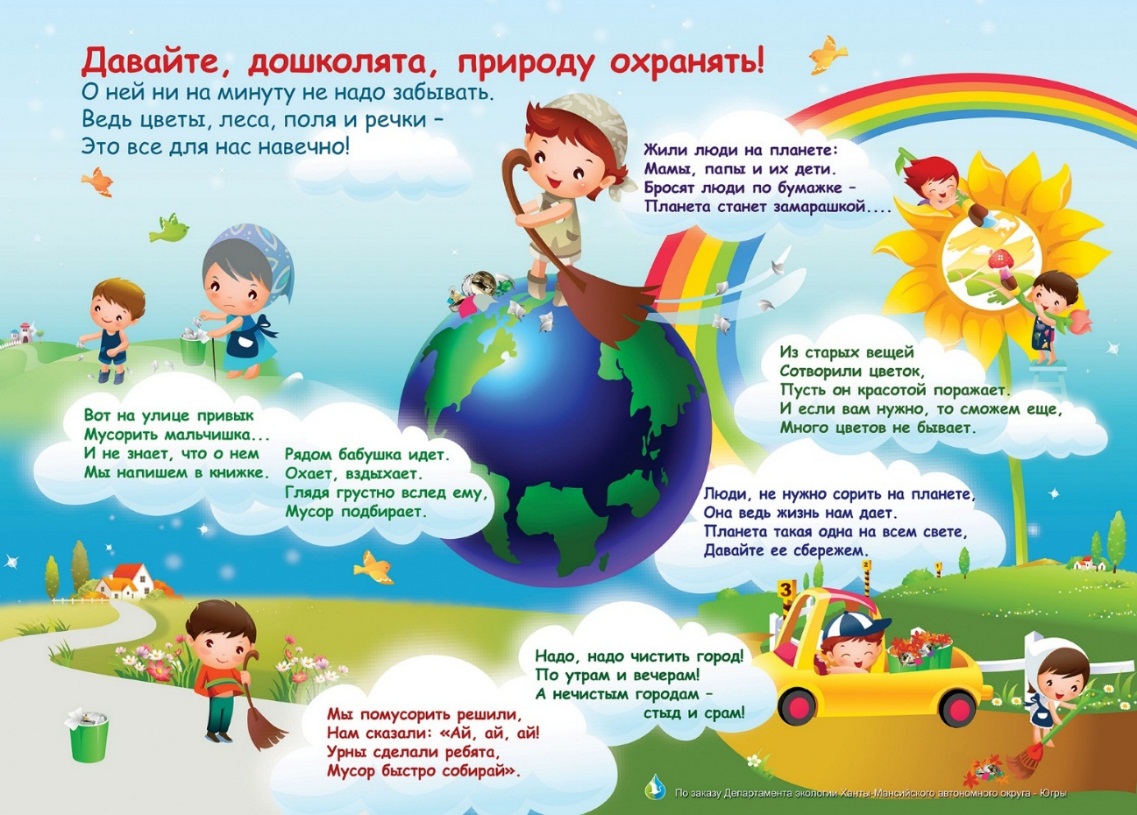 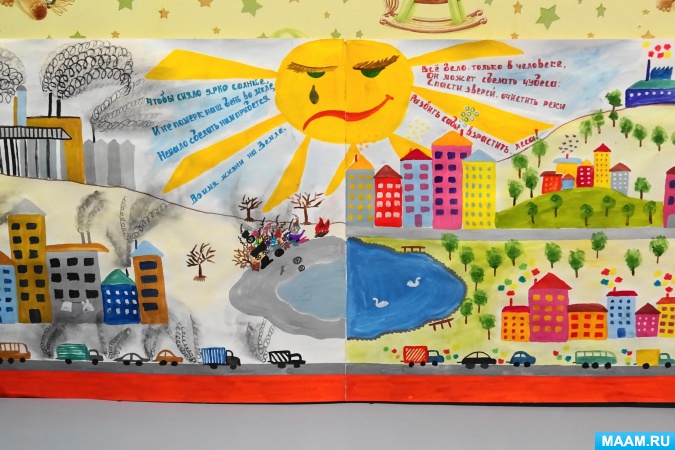 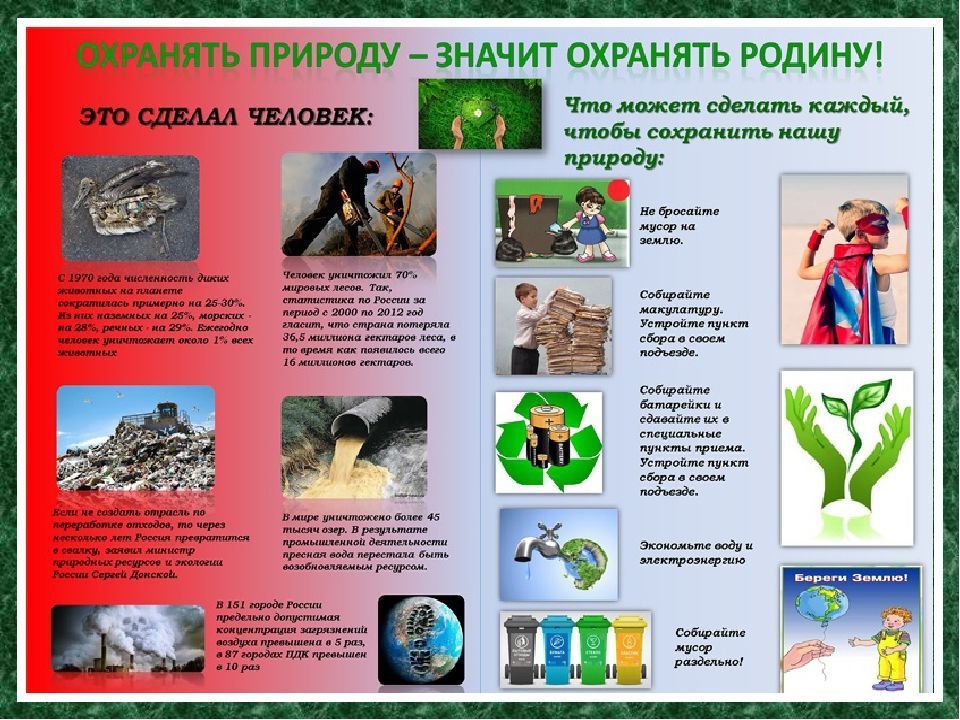 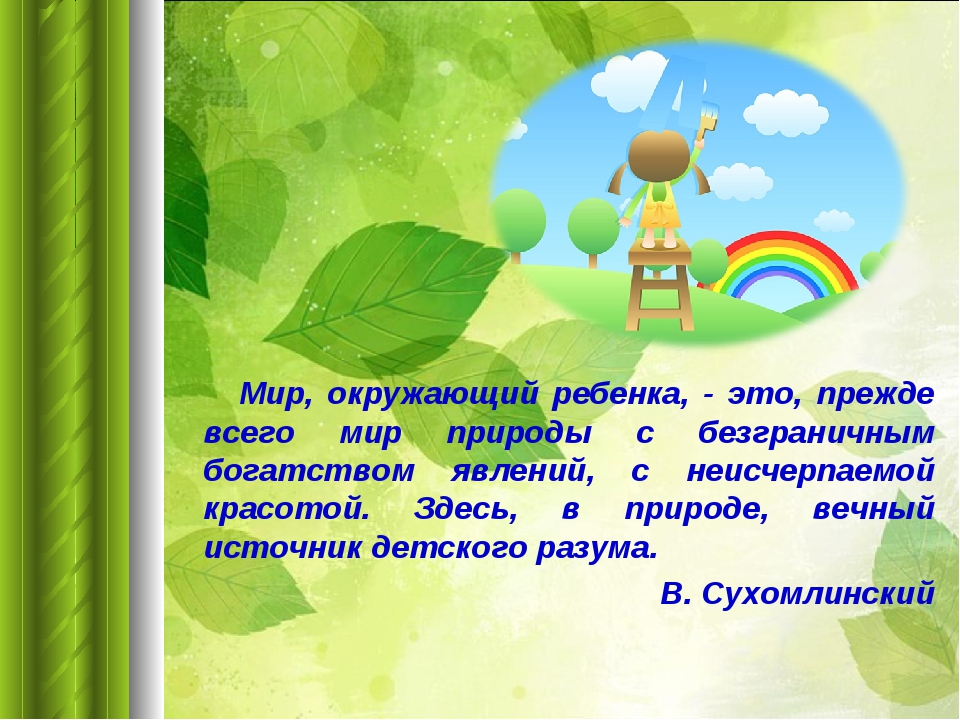 